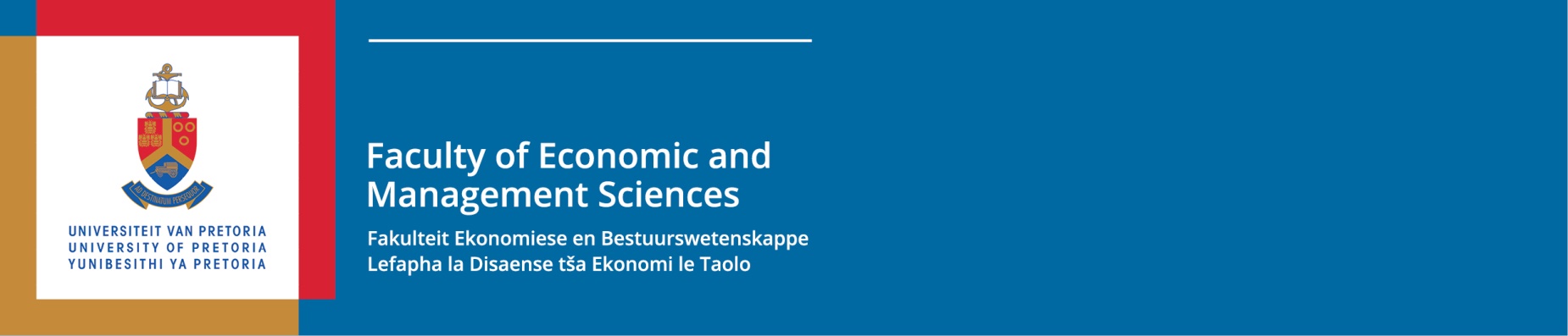 DEPARTMENT HUMAN RESOURCE MANAGEMENT (DHRM)BCom Honours Industrial Psychology (IP)Programme code: 07240145Departmental Application form2021_______________________________________________________INSTRUCTIONS TO APPLICANTS1.	Closing date for online and departmental application for South African (SA) applicants is 30 September 2020.  2.	Closing date for UP online and departmental application for non-SA applicants is 30 August 2020.3.	No late applications will be accepted.4.	Non-SA applicants are referred to http://www.up.ac.za/international-cooperation-division BEFORE starting with the application process.  Applicants living outside South Africa or abroad should comply with all entry requirements before starting the application process.  Familiarise yourself with SA visa requirements and study permits.  Access the webpage of the University of Pretoria’s international office for more information about the application process and closing dates for application. 5.	The application procedure consists of two (2) steps:*STEP 1:  UP Online Application:  Application for admittance to the University of Pretoria.  Apply online for admission to the University of Pretoria at https://www.up.ac.za/online-applicationCurrent UP students apply via the UP Student Portal.*STEP 2:  Departmental application: Once you receive the UP reference number, complete the Departmental Application Form (attached).  Forward all documents listed below as ONE attachment (all the required documents scanned as one document – not several documents in one attached folder.  Name the attachment clearly) electronically to christa.smit@up.ac.za before 30 September 2020 for SA and non-SA applicants.6.	Applicants should adhere with all the requirements for admission before the selection panel convenes.  Complying with all requirements does not guarantee automatic admission to the programme. 7.	Attach the following documents to your Departmental application form:7.1	The completed Departmental application form for the 2021 BCom Industrial Psychology programme7.2	Full academic record/transcripts with results (add explanation of grading system/grading codes of the respective tertiary institutions where you completed your previous degrees if the degree was obtained from a non-South African university)7.3	Comprehensive Curriculum Vitae7.4	Copy of identity document/passport7.5	SAQA verification of qualification if previous degree/(s) was/were obtained from non-SA universities8.	Submit the completed departmental application form and all requested documentation in ONE ATTACHMENT (all documents combined as one scanned document.  Name the attachment clearly) electronically to the Postgraduate Administration Office of the Department Human Resource Management (email to christa.smit@up.ac.za). 9.	Results of the selection will be communicated during December by Faculty Economic and 	Management Sciences on the UP Online Application Portal/Admission status._______________________________________________________Before starting with the departmental application process, please check if you comply with the requirements for admission to the BCom Honours Industrial Psychology (IP)FACULTY OF ECONOMIC AND MANAGEMENT SCIENCESDEPARTMENT OF HUMAN RESOURCE MANAGEMENTBCom Honours Industrial Psychology (IP)Programme code:  07240145Departmental Application form20211.	APPLICANT BIOGRAPHICAL DATA___________________________________________________________________FOR OFFICE USE2.	LANGUAGE PROFICIENCY3.	ACADEMIC QUALIFICATIONS* Include academic transcripts of degrees and explanation of symbols4.	WORK EXPERIENCE5.	PROFESSIONAL REGISTRATION OR MEMBERSHIP OF PROFESSIONAL ASSOCIATIONS6.	MOTIVATE YOUR INTEREST IN THE HONOURS DEGREE PROGRAMME7.	YOUR RESEARCH INTEREST  8. 	ANY OTHER COMMENT/INFORMATION YOU WOULD LIKE TO BRING TO THE ATTENTION OF THE SELECTION COMMITTEE______________________________________________________________________________________________________________Email the completed departmental application form with all the supporting documentation in ONE ATTACHMENT (all documents combined as one scanned document AND clearly name the attachment) to christa.smit@up.ac.za NOT LATER than 30 September 2020 (SA and non-SA applicants).YOUR NAME AND SURNAME:  YOUR NAME AND SURNAME:  YOUR NAME AND SURNAME:  Checklist itemsIndicate  or 1.Are you currently enrolled for a BCom Industrial Psychology degree? (NQF level 7)2.If you are currently registered for a BCom Industrial Psychology degree (NQF level 7) will you comply with all the requirements of the degree by November 2020?3.Are you registered for or did you already complete a Psychometric assessment module (NQF level 7) as part of an accredited BCom Industrial Psychology degree?4.If you have completed your BCom Industrial Psychology degree (NQF level 7) already, did you obtain an average of at least or above 65% for the degree?5.If you have completed your BCom Industrial Psychology degree already, did you obtain an average of at least or above 65% for the Honours Research module/s (NQF level 7)?6.Before you complete this Departmental application form:  did you complete the UP Online Application on the UP Online portal?7.Did you receive an official UP reference number after you have submitted your UP Online Application?8.Did you submit all the required documentation online with your UP Online Application?If your answers to the questions above are all , continue with your Departmental application.If your answers to the questions above are all , continue with your Departmental application.If your answers to the questions above are all , continue with your Departmental application.UP REFERENCE NUMBER:Received after you have applied on the UP online application portalCurrent UP students, add your student numberTitleName and SurnameMobile phone numberE-addressID/Passport numberAgeNationalityPopulation groupPhysical addressPostal addressSpecify any disabilityHome languageDocumentation provided:Documentation provided:Documentation provided:Documentation provided:Comment:UP application formUP application formDHRM application formDHRM application formAcademic transcriptsAcademic transcriptsExplanation of symbols/grades (non SA degrees)Explanation of symbols/grades (non SA degrees)ID/PassportID/PassportCVCVSAQA certificate (non SA degrees)SAQA certificate (non SA degrees)Academic information:Academic information:Academic information:Academic information:BCom IP degree completed/currentBCom IP degree completed/currentUniversityUniversityYearYearAcademic average for 3rd year >65%Academic average for 3rd year >65%3rd  year research module average >65%3rd  year research module average >65%Psychometric module >65%Psychometric module >65%Other degree/sOther degree/sSelection outcome:Selection outcome:Selection outcome:Selection outcome:Comment:Comment:Comment:Comment:Name the languages belowSpeak ()Read ()Write ()1.2.3.3.1BCom degree obtainedBCom degree obtained3.1Name of degree3.1University3.1Student number3.1Year of first registration3.1Year of completion3.1Topic of research report (if applicable)	Topic of research report (if applicable)	3.13.2Any other degree obtainedAny other degree obtained3.2Name of degree3.2University3.2Student number3.2Year of first registration3.2Year of completion3.2Topic of research report (if applicable)Topic of research report (if applicable)3.23.3Any other qualification obtained (if applicable)Any other qualification obtained (if applicable)3.3Name of degree/qualification3.3University/college3.3Student number3.3Year of first registration3.3Year of completion3.3Topic of research report (if applicable)Topic of research report (if applicable)3.3Current job:Current job:Job titleCompanyDuration/periodMain responsibility/iesReference to contact at the company:Reference to contact at the company:Title, name and surnameDesignationMobile numberE-addressPrevious job 1:Previous job 1:Job titleCompanyDuration/periodMain responsibility/iesReference to contact at the company:Reference to contact at the company:Title, name and surnameDesignationMobile numberE-addressPrevious job 2:Job titleCompanyDuration/periodMain job responsibility/iesReference to contact at the company:Reference to contact at the company:Title, name and surnameDesignationMobile numberE-addressOther work experience/s the selection committee should take note of.  Tell the selection committee about it.Other work experience/s the selection committee should take note of.  Tell the selection committee about it.*Please indicate registration at any professional work-related association/society7.1	Indicate three (3) Industrial Psychology research topics of interest to you (Indicate with )7.1	Indicate three (3) Industrial Psychology research topics of interest to you (Indicate with )Industrial CounsellingPersonnel and career psychologyEmployee Health and Safety Organisational PsychologyDiversity ManagementPsychometrics and AssessmentOther...(name it)7.2	Motivate your interest in one (1) of your identified topics in 7.17.2	Motivate your interest in one (1) of your identified topics in 7.1I declare that the information in this application form is correctI accept the final outcome of the selection processI declare that the information in this application form is correctI accept the final outcome of the selection processName in printSignature/e-signatureDateCHECKLISTCHECKLISTCHECKLISTDid you attach the following documents in support of your application?Did you attach the following documents in support of your application?Indicate with 1.Did you complete all the sections of the application form?2.Did you include certified copies of all your academic transcripts?3.Did you include an explanation of symbols and grades?4.Did you include the module descriptions of the highest level Psychometrics and Research modules you have completed successfully?5.Did you include all contact details for work references?6.Your curriculum vitae?7.SAQA certificate (for non-SA degrees)?8.Copy of identification document/passport?9.Did you sign/e-sign the application form?  